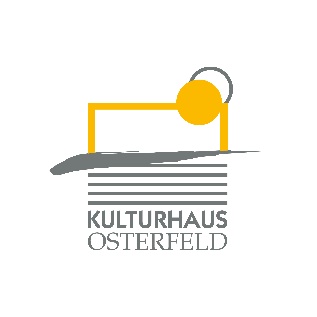 PRESSEMITTEILUNGAm Freitag, 20. März um 20.00 Uhr zeigen LaLeLu ihr Programm „Die Schönen und das Biest“ im Großen Saal des Kulturhauses Osterfeld.Sie können gut singen. Sie sehen gut aus. Sie sind wahnsinnig komisch. Und sie brauchen kein einziges Instrument, um jeden Abend mit a cappella satt und kiloweise Spaß das Haus zu rocken: LaLeLu, die ultimative A-Cappella-Sensation aus Hamburg! Mit ihrem einzigartigen Mix aus Gesang und Komik, Show und Parodie, Pop und Klassik begeistern sie mit unbändiger Spielfreude das Publikum.Der schöne Tobias, der erotische Frank, der charmante Jan und die Hammerfrau Sanna gehen wieder aufs Ganze: die tiefe Liebe zum Lachen und zur Musik.

VK: € 21,00 / erm. 17,60 AK: € 21,70 / erm. 18,70Weitere Informationen finden Sie unter https://www.lalelu.de/Karten und Informationen gibt es im Kulturhaus Osterfeld (07231) 3182-15, dienstags bis samstags, 14.00 bis 18.00 Uhr, per Mail unter: karten@kulturhaus-osterfeld.de und an allen bekannten Vorverkaufsstellen oder unter www.kulturhaus-osterfeld.de.  i.A. Christine SamstagPresse und Sekretariat